	В соответствии с Бюджетным кодексом Российской Федерации, Федеральным законом  от 06.10.2003 № 131 «Об общих принципах организации местного самоуправления в Российской Федерации», Законом Санкт-Петербурга от 23.09.2009 № 420-79 «Об организации местного самоуправления                                  в Санкт-Петербурге», Уставом внутригородского Муниципального образования Санкт-Петербурга муниципальный округ Лиговка-Ямская, руководствуясь распоряжением местной Администрации Муниципального образования                        от 13.10.2015 № 165 «Об утверждении Порядков разработки, реализации, оценки эффективности муниципальных программ и ведомственных целевых программ  внутригородского Муниципального образования Санкт-Петербурга муниципальный округ Лиговка-Ямская» местная Администрация Муниципального образования Лиговка-ЯмскаяПОСТАНОВЛЯЕТ:1. Внести изменения в постановление местной Администрации внутригородского Муниципального образования Санкт-Петербурга муниципальный округ Лиговка-Ямская от 28.12.2015 № 159                                «Об утверждении ведомственных целевых программ и нерограммных направлений деятельности на 2016 год» (далее Постановление):1.1. Изложить раздел 6 «Ресурное обеспечение программы» приложения № 1                  к Постановлению в следующей редакции:3. Опубликовать настоящее Постановление в официальном печатном издании Муниципального Совета Муниципального образования Лиговка-Ямская - газете «Лиговка-Ямская» и разместить в информационно - телекоммуникационной сети «Интернет» на официальном сайте  Муниципального образования Лиговка-Ямская (ligovka-yamskaya.ru/лиговка-ямская.рф).4. Направить настоящее Постановление для включения в Регистр нормативных правовых актов Санкт -Петербурга в электронной форме.5. Настоящее Постановление  вступает в силу на следующий день после дня  его официального опубликования (обнародования).6. Контроль за выполнением настоящего Постановления оставляю за собой.Глава местной Администрации                                                      О.Ю. Буканова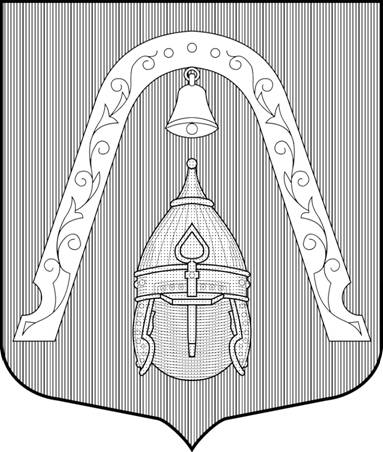 МЕСТНАЯ  АДМИНИСТРАЦИЯВНУТРИГОРОДСКОГО МУНИЦИПАЛЬНОГО  ОБРАЗОВАНИЯСАНКТ-ПЕТЕРБУРГА МУНИЦИПАЛЬНЫЙ ОКРУГ ЛИГОВКА-ЯМСКАЯПОСТАНОВЛЕНИЕМЕСТНАЯ  АДМИНИСТРАЦИЯВНУТРИГОРОДСКОГО МУНИЦИПАЛЬНОГО  ОБРАЗОВАНИЯСАНКТ-ПЕТЕРБУРГА МУНИЦИПАЛЬНЫЙ ОКРУГ ЛИГОВКА-ЯМСКАЯПОСТАНОВЛЕНИЕМЕСТНАЯ  АДМИНИСТРАЦИЯВНУТРИГОРОДСКОГО МУНИЦИПАЛЬНОГО  ОБРАЗОВАНИЯСАНКТ-ПЕТЕРБУРГА МУНИЦИПАЛЬНЫЙ ОКРУГ ЛИГОВКА-ЯМСКАЯПОСТАНОВЛЕНИЕМЕСТНАЯ  АДМИНИСТРАЦИЯВНУТРИГОРОДСКОГО МУНИЦИПАЛЬНОГО  ОБРАЗОВАНИЯСАНКТ-ПЕТЕРБУРГА МУНИЦИПАЛЬНЫЙ ОКРУГ ЛИГОВКА-ЯМСКАЯПОСТАНОВЛЕНИЕ11.10.2016 №№20«О внесении изменений в постановление местной Администрации Муниципального образования                     Санкт-Петербурга муниципальный округ Лиговка-Ямская от 28.12.2015 № 159              «Об утверждении ведомственных целевых программ и непрограммных направлений деятельности на 2016 год»«О внесении изменений в постановление местной Администрации Муниципального образования                     Санкт-Петербурга муниципальный округ Лиговка-Ямская от 28.12.2015 № 159              «Об утверждении ведомственных целевых программ и непрограммных направлений деятельности на 2016 год»№ 
п/пНаименование мероприятияЦелевой показатель
(чел.)Объем финансирования
(тыс. руб.)Объем финансирования
(тыс. руб.)Срок реализации 
(квартал)Срок реализации 
(квартал)Срок реализации 
(квартал)Срок реализации 
(квартал)Срок реализации 
(квартал)Срок реализации 
(квартал)№ 
п/пНаименование мероприятияЦелевой показатель
(чел.)Объем финансирования
(тыс. руб.)Объем финансирования
(тыс. руб.)IIIIIIIVПримечание/
код КОСГУПримечание/
код КОСГУРасходные обязательства  по  организации  и  проведению  местных  и  участие  в  организации  и  проведении городских праздничных и иных зрелищных мероприятийРасходные обязательства  по  организации  и  проведению  местных  и  участие  в  организации  и  проведении городских праздничных и иных зрелищных мероприятийРасходные обязательства  по  организации  и  проведению  местных  и  участие  в  организации  и  проведении городских праздничных и иных зрелищных мероприятийРасходные обязательства  по  организации  и  проведению  местных  и  участие  в  организации  и  проведении городских праздничных и иных зрелищных мероприятийРасходные обязательства  по  организации  и  проведению  местных  и  участие  в  организации  и  проведении городских праздничных и иных зрелищных мероприятийРасходные обязательства  по  организации  и  проведению  местных  и  участие  в  организации  и  проведении городских праздничных и иных зрелищных мероприятийРасходные обязательства  по  организации  и  проведению  местных  и  участие  в  организации  и  проведении городских праздничных и иных зрелищных мероприятийРасходные обязательства  по  организации  и  проведению  местных  и  участие  в  организации  и  проведении городских праздничных и иных зрелищных мероприятийРасходные обязательства  по  организации  и  проведению  местных  и  участие  в  организации  и  проведении городских праздничных и иных зрелищных мероприятийРасходные обязательства  по  организации  и  проведению  местных  и  участие  в  организации  и  проведении городских праздничных и иных зрелищных мероприятийРасходные обязательства  по  организации  и  проведению  местных  и  участие  в  организации  и  проведении городских праздничных и иных зрелищных мероприятий1Анализ  численного  состава ветеранов великой Отечественной войны по категориям0,00,00,00,00,00,00,0-2Корректировка списков участников ВОВ, жителей Блокадного Ленинграда, тружеников тыла, подготовленных в МО со списками отдела социальной защиты населения (ОСЗН)0,00,00,00,00,00,00,0-3Определение количества ветеранов, нуждающихся в поздравлении на дому (совместно с Советом ветеранов)0,00,00,00,00,00,00,0-4Составление  списка ветеранов для вручения праздничного набора  и организация  поздравления на дому
(совместно с Советом ветеранов)0,00,00,00,00,00,00,0-5Организация оповещения о предстоящем мероприятии  и приглашение  целевой аудитории к участию в нем0,00,00,00,00,00,00,0-6Анонсирование  в выпусках муниципальной газеты «Лиговка-Ямская», на официальном сайте Муниципального образования, бегущей строке, на информационных стендах, расположенных на территории Муниципального образования о предстоящих  общедоступных мероприятиях0,00,00,00,00,00,00,0-7 Оповещение по телефону ветеранов ВОВ о предстоящих мероприятиях и выдача билетов и приглашений на них0,00,00,00,00,00,00,0-8Приглашение по телефону жителей  социальных категорий на организуемые для них  мероприятия0,00,00,00,00,00,00,0-9Организация письменных приглашений семей с детьми  на получение приглашений  на Новогодний  праздник 0,00,00,00,00,00,00,0-10Организация поздравления ветеранов  ВОВ на дому0,00,00,00,00,00,00,0-11Оказание услуг по организации посещения театра к  Праздничным мероприятиям: (День снятия блокады, День Знаний, День пожилого человека). 495138,040,040,00,098,00,00,022612Поставка подарочных продуктовых наборов для жителей округа для  проведения праздничных мероприятий в 2016 году: (День снятия блокады, День Победы)452250,4147,0147,0103,40,00,00,029013Поставка цветочной продукции (букеты) для  проведения праздничных мероприятий Муниципальным образованием Лиговка-Ямская в 2016 году: (День снятия блокады, День Победы, День памяти и скорби)46288,350,650,636,11,60,00,02901423 февраля:   Оказание услуг по организации мероприятий к 23 февраля в 2016 году (Музыкальный проект «Отечество славлю» 4 лекции-концерта)32268,068,068,00,00,00,00,022615Оказание услуг по организации посещения театра для жителей  Муниципального образования Лиговка -Ямская в 2016 году( приобретение билетов к Дню ОМСУ)10060,00,00,060,00,00,00,022616Оказание услуг по организации посещения театра к дню ОМСУ 21.04.2016 ( приобретение билетов)100100,00,00,0100,00,00,00,022617Оказание услуг по организации праздничного мероприятия, посвященного  дню ОМСУ 21.04.201610032,00,00,032,00,00,00,02261826 апреля: Оказание услуг по организации Торжественного мероприятия к 30- летию аварии на Чернобыльской АЭС
639,00,00,039,00,00,00,022619Оказание услуг по организации посещения театра для жителей  Муниципального образования Лиговка-Ямская в 2016 году.23150,00,00,050,00,00,00,022620День Победы:  Оказание услуг по организации и проведению праздничного мероприятия для ветеранов Великой Отечественной войны, проживающих на территории Муниципального образования Лиговка - Ямская, в .150129,00,00,0129,00,00,00,022621 Поставка подарочной  продукции  для  проведения праздничного мероприятия  в 2016 году  ( к Дню Победы)15039,90,00,039,90,00,00,02902201 июня - День защиты детей: Оказание услуг по организации и проведению  мастер- класса по кулинарии для жителей Муниципального образования Лиговка-Ямская в .2030,00,00,030,00,00,00,022623Оказание услуг по организации мероприятий к Дню защиты детей  в 2016 году22668,00,00,068,00,00,00,022624Поздравление юбиляров  80,85,90,95, 100 лет и старше (махровые полотенца в подарочной упаковке) (127 чел.)13069,20,00,00,069,20,00,02902501 сентября - День знанийПоставка подарочных наборов для детей Муниципального образования  Лиговка - Ямская в 2016 году 23068,80,00,00,068,80,00,029001 октября День пожилого человека  Оказание услуг по организации и проведению  праздничного мероприятия для жителей Муниципального образования Лиговка -Ямская в 2016году200260,00,00,00,00,0260,0260,02262604 ноября День народного единства  Оказание услуг по организации посещения театра к  Праздничным мероприятиям9538,00,00,00,00,038,038,02262627 ноября День матери  Оказание услуг по организации и проведению  праздничного мероприятия для жителей Муниципального образования Лиговка -Ямская в 2016году150200,00,00,00,00,0200,0200,02262703 декабря День инвалида:  Оказание услуг по организации и проведению  праздничного мероприятия для жителей Муниципального образования Лиговка-Ямская в 2016году200222,00,00,00,00,0222,0222,02262822-25 декабря Новый год 
 Оказание услуг по организации и проведению  2-х  праздничных новогодних мероприятий  для детей и пожилых жителей Муниципального образования Лиговка-Ямская в 2016 году1700400,00,00,00,00,0400,0400,02262922-25 декабря Новый год Поставка подарочных  новогодних наборов для детей  и пожилых жителей Муниципального образования  Лиговка-Ямская в 2016 году  1200634,50,00,00,00,0634,5634,529030Поставка цветочной продукции для участников праздничных мероприятий в 2016году2020,00,00,00,020,00,00,0290ИТОГО6739чел.3005,1305,6305,6687,4257,61754,51754,5